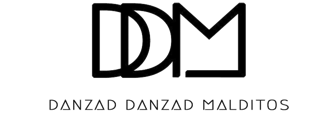 Residencia Site Specific con Mari PaulaENVIAR A: danzadmalditosfestival@gmail.com Nombre y Apellidos:Dirección:Tfno. Mail.Breve bio: